Уважаемые родители,  на этой неделе предлагаю вам, задания в тетради Бардышевой Т.Ю. и Моносовой Е.Н. №108 – «День Победы», 102, 103 – «Звук и буква Й», 104,105 – «Звук и буква Ц».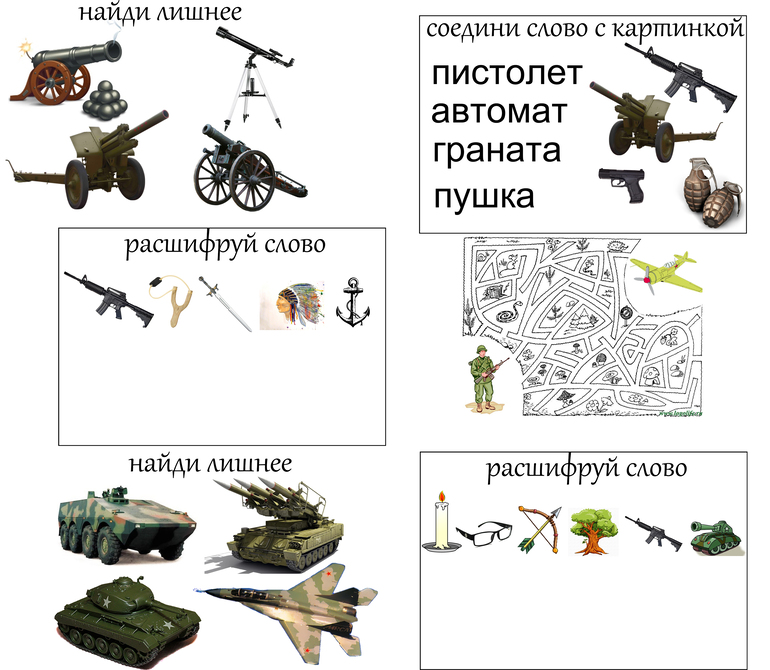 